Сельский СоветМихаленинского сельсоветаВарнавинского муниципального района Нижегородской областиРЕШЕНИЕ01.03.2022                                    д. Михаленино                                                № 4Об отмене решения Сельского СоветаМихаленинского сельсовета  от 26.01.2022 года № 2	В соответствии с Федеральным законом от 6 октября 2003 года № 131-ФЗ "Об общих принципах организации местного самоуправления в Российской Федерации", Уставом Михаленинского сельсовета Варнавинского муниципального района Нижегородской области, в связи с преждевременным принятием решения  от 26.01.2022 г. № 2 «О согласии на преобразование муниципальных образований путем объединения всех поселений, входящих в состав Варнавинского муниципального района Нижегородской области и наделения вновь образованного муниципального образования статусом муниципального округа с наименованием Варнавинский муниципальный округ Нижегородской области», сельский Совет Михаленинского сельсовета решил:1. Отменить решение Сельского Совета Михаленинского сельсовета от 26.01.2022 года № 2 "О согласии на преобразование муниципальных образований путем объединения всех поселений, входящих в состав Варнавинского муниципального района Нижегородской области: рабочий поселок Варнавино, Богородский сельсовет, Восходовский сельсовет, Михаленинский сельсовет, Северный сельсовет, Шудский сельсовет и наделения вновь образованного муниципального образования статусом муниципального округа с наименованием Варнавинский муниципальный округ Нижегородской области, с административным центром в р.п. Варнавино".2. Направить настоящее решение в Земское собрание Варнавинского муниципального района Нижегородской области.3. Настоящее решение  обнародовать на информационном стенде в администрации, и разместить в сети Интернет на официальном сайте администрации Варнавинского района в разделе "Михаленинский сельсовет".4. Решение вступает в силу со дня его обнародования.Глава местного самоуправленияМихаленинского сельсовета                                                            Е.В.Чернышова						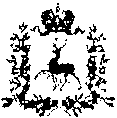 